  Комитет социального развития Администрации  Петрозаводского городского округа________________________________________________________________________________Муниципальное Бюджетное  дошкольное образовательное учреждение  «Детский сад комбинированного вида № 114 «Лесовичок»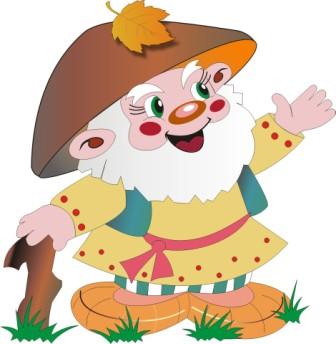 		Индивидуальный  маршрутразвития(образования) ребенка с ОВЗАкимов Артемий ДмитриевичСтаршая логопедическая группа «Теремок».г. Петрозаводск   2020-2021 уч.годИндивидуальный маршрут развития ребенка-инвалида, ребенка с ОВЗ, воспитанника ДОУ I. СВЕДЕНИЯ СОЦИАЛЬНОГО ХАРАКТЕРА1.Ф.И.О. воспитанника – Акимов Артемий Дмитриевич2. Дата и место рождения –20.04.2015 г. Петрозаводск;3. Социальный статус – ребенок с ОВЗ;4. Социальная справка 5. Адрес: по прописке  - Архипова 18, кв 11-36. Состав семьи – мама, отчим7. Жилищные условия –общежитие;8. Материальная обеспеченность семьи – достаток средний; 9. Дата поступления в МДОУ г.Костомукша – сентябрь 2020 гг.;10. Статус: «ребенок с ограниченными возможностями здоровья» ССД,(ЗПР,ТНР). Ребенок-инвалид справка МСЭ-2019 № 1909733Выдана 31.10.19 до 30.10.202011. Оценка психологической готовности к началу дошкольного образования –НГ12. Социальная характеристика семьи. Воспитанием ребенка занимается мама. Она уделяет достаточное внимание поддержанию и укреплению ее  здоровья. Со стороны родителей внимания  и помощь  ребенку оказывается. Ребенок развивается в удовлетворительных условиях быта, обеспечен всем необходимым: одеждой, обувью, игрушками и т.II. МЕДИЦИНСКИЕ ДАННЫЕ Общее состояние – Физическое развитие – Неврология – 4.  Зрение – Слух – 6. Опорно-двигательный аппарат – 7. Диагноз психиатра8. Диагноз логопеда – Моторная алалия 9. Данные о текущем лечении     10.Диспансерное наблюдение врачей специалистовIII. ИНФОРМАЦИОННЫЙ РАЗДЕЛПри прохождении ПМПК ГРУППА СОПРОВОЖДЕНИЯ.      Зам. заведующего по ВМР – координатор ИРОМ, группы сопровождения.1.   Старший воспитатель                                    2.Воспитатели группы3. Педагог-психолог                                             4.Педагог-дефектолог      5.Учитель-логопед                                                6.Инструктор по физо      7.Музыкальный руководитель                             8.Мл. воспитательКОНСИЛИУМЫIV. Рекомендации профильных специалистов.V. План работы-алгоритм ведения сопровождения.Этапы реализации Индивидуального Развивающе-Образовательного Маршрута.I.   Подготовительный этап. Наличие у воспитанника направления в МДОУ и заключения ПМПК МОУ «Центр ПМСС» с рекомендацией: «Обучение по адаптированной основной общеобразовательной программе дошкольного образования для обучающихся с ОВЗ с нарушениями речи».  Выяснение причин кризисного состояния.  Выявление ресурсов и потребностей семьи, возможностей МДОУ в реализации ИОМ. Формирование команды сопровождения, назначение координатора ИОМ.II. Составление ИРОМ.Проводится коллегиально и утверждается на ПМП консилиуме МДОУ, при учете ИПР;При отсутствии в МДОУ необходимых специалистов консультирование проводится в МОУ «Центр ПМСС», который обслуживает данное МДОУ;Диагностика и обследование проводится ПМП консилиумом МДОУ;Ответственного за ведение документации и реализацию маршрута назначают на первичном заседании ПМПк;Мероприятия:Программы обучения и воспитания указать вид: общеобразовательная (интегрированная), специальная (коррекционная), индивидуальная (дополнительная) иная. (подчеркнуть) Специальные условия в организации обучения и воспитания (использование здоровьесберегающих технологий, лечебно – охранительный режим, дозирование учебно-воспитательной нагрузки); (указать какие)Дополнительные услуги профильных специалистов (коррекционные программы, тренинги, психотерапевтические методы, БОС-терапия, индивидуальные, групповые занятия); (указать какие)Медикаментозное лечение, наблюдение; (выписка из амбулаторной карты)Работа с родителями, социальным окружением. Организация условий в семье для реализации дошкольного образовательного маршрута. Консультирование родителей (лиц их заменяющих), психолого-педагогическая помощь; консультирование по телефону (на сайте учреждения в разделе «вопрос-ответ»)Организация дополнительного образования с учетом интересов и желаний ребенка и его родителей (законных представителей) (посещение кружков, секций, студий и т.д.)III. Результаты работы.      Рекомендации для дальнейшего сопровождения учебно-воспитательного процесса.1.Систематическое психолого-медико-педагогическое сопровождение по всем направлениям деятельности.2.Отслеживание динамики развития и успешности усвоения дошкольной образовательной программы. 3.Своевременная корректировка индивидуального образовательного маршрута и определенных психолого-педагогических мероприятий при отсутствии или недостаточной динамики развития и коррекции.4.Система работы с организацией промежуточных консилиумов.5.Анализ всех проводимых консилиумов.       4. Основные особенности развития ребенкаОсобенности развития познавательной сферы:- внимание – преобладает непроизвольное внимание, переключение нормальное, маленький объем внимания.- восприятие – раннее различение цветов и оттенков ( с 2 лет) и формы ( 2 года), нарушенное  вкусовое восприятие (выраженная избирательность к еде). Выраженный интерес к знаку (букве, цифре), форме и цвету.- память – хорошо развитая, преобладает зрительная память. Непроизвольное запоминание. Сохранение информации длительное. Воспроизводит неполно, непоследовательно. Ассоциативная, опосредованная память неразвита.- мышление – соотносит предметы с их функциональным значением. Обобщение по функциональным признакам отсутствует. Операцию сравнения не производит, сравнивает только по наводящим вопросам. Выстраивает сюжетный ряд из 3-х картинок с помощью взрослого. Понимание сюжетов со скрытым смыслом, метафор отсутствует. Самостоятельно не улавливает причинно-следственные связи, логического объяснения не дает. Наглядно-действенное, наглядно-образное мышление. Обращается за помощью, принимает помощь и совместные действия со взрослым. Слабость регуляции произвольной деятельности, недостаточная целенаправленность, несформированность функции самоконтроля.Личностные особенностиОсобенности поведения: игровая деятельность стереотипная, совместная игра со сверстниками отсутствует, нарушения коммуникативного поведения.Имеющиеся знания: уровень овладения общеобразовательной программой – низкий. В тоже время отмечается, что ребенок имеет определенный объем знаний по разделам «Ребенок и окружающий мир», «Сенсорное воспитание».Уровень адаптивного поведения: Отсутствуют навыки социализации. Навыки коммуникации сформированы частично. Самообслуживание в норме. Развитие речи (речевая карта)Словарный запас не достаточный, не разнообразный ( не используется бытовая лексика),  Недоразвитие фонематического слуха.5. Долгосрочная цель сопровожденияВключение ребенка-инвалида, ребенка с ОВЗ в функционирующую группу сверстников, подготовка к обучению в школе.6. Использование ресурсов других учреждений.Логопункт, детская поликлиника, школа, музыкальная школа, физкультурно-оздоровительный комплекс и другие учреждения социума9. Срок реализации индивидуального маршрута.  С 01.09.2020    года по 31.05.2021    года. ПОСТРОЕНИЕ И РЕАЛИЗАЦИЯ ИНДИВИДУАЛЬНОГО ОБРАЗОВАТЕЛЬНОГО МАРШРУТА РЕБЕНКА-ИНВАЛИДА, РЕБЕНКА С ОВЗСамое интересное в группе детского сада  ___________________________________________Самое неинтересное _______________________________________________________________Ситуация вызывающая беспокойство_______________________________________________   Для организации  индивидуального сопровождения и коррекционной помощи необходимо изучить личностные особенности воспитанника и специфику его взаимоотношений со сверстниками и  взрослыми. Данная информация должна быть объективной и достоверной.Факторная структура отношений со сверстникамиКоррекционная  работа____________________________________________________________Знания об отношении ребенка к занятиям, проблемах и трудностях возникающих при  изучении  отдельных тем на специальных занятиях, позволят специалистам МДОУ своевременно скорректировать индивидуальный образовательный маршрут.НОД(непосредственная образовательная  деятельность воспитанников).Мотивация познавательной деятельности.Определение сформированности мотивов к познанию. Выделяется ведущий мотив, анализируются содержание и обоснование мотива, его осознанность.Педагогическое сопровождение.Карта  развития воспитанника МДОУ       Оценку уровня личностного развития детей в конце каждого года обучения следует проводить на основании требований ООП ДО и СКП. Самое главное - обеспечить усвоение базового минимума знаний. Заполнение карты проводится в начале каждого учебного года и по его окончанию, в течение всего периода обучения и воспитания в дошкольном учреждении  на основании показателей диагностических карт развития,  и на основании ваших личных наблюдений и анализа  результатов продуктов деятельности ребенка. Шкала оценки:  норма – 3                               неопределенное или невыраженное – 2                               отрицательное или отсутствует – 1.Показатели первого и второго блоков отражают степень адаптации ребенка  в ДОУ.К блоку « Здоровье ». Дети, которые болеют ОРВИ  более четырех раз в году, относятся к группе часто и длительно болеющих (ЧДБ). Частые пропуски по болезни – это первый сигнал, свидетельствующий о перенапряжении организма и нарастающем утомлении. Следует помнить, что даже одно заболевание, продолжительностью более трех дней, «выключает» ребенка из учебного процесса: отмечается быстрая утомляемость, раздражительность, снижение учебно-познавательных возможностей.К графе «Интеллектуальные умения». Рекомендуемые критерии и баллы оценки:             3 – правильно определяет содержание, смысл анализируемого, точно и емко обобщает его в слове, видит и осознает тонкие различия при сравнении, легко обнаруживает закономерности; 2 – задания, требующие анализа, обобщения, установления закономерности, выполняет со стимулирующей помощью взрослых;            1 – выполняет задания с организующей или направляющей помощью взрослого, может перенести освоенный способ деятельности на выполнение следующего задания;             0 – нуждается в обучающей помощи взрослого, воспринимает помощь с трудом, самостоятельный перенос не осуществляется.Интересы и склонности ученика (посещение кружков, секций, студий и т. п.). Оказание помощи в выборе занятий и поддерживание интереса.Работа с семьей.1.Изучение семьи. 2.Социальные проблемы, потребности семьи в организации обучения и воспитания.3.Патронаж семьи на дому (2 раза в год, при необходимости чаще).4.Анализ неблагоприятных условий и стиля семейного воспитания и его влияния на     поведение и успехи ребенка.5.Информирование и консультирование семьи по вопросам психолого-пегагогической     реабилитации.Консилиумная деятельность профильных специалистов  образовательного учреждения по сопровождению обучающихся.      Психолого-медико-педагогический консилиум, ориентированный на работу с детьми, с проблемами в развитии и здоровье, а также с теми, кто испытывает трудности в обучении, проблемы в поведении и адаптации, может проходить в двух режимах:
— экспертная деятельность профильных специалистов образовательного учреждения;— сопровождение тех детей, которые нуждаются в специализированной помощи.     Комплексный психолого-медико-педагогический консилиум — это постоянно  действующий, скоординированный, объединенный общими целями коллектив специалистов, реализующий ту или иную стратегию сопровождения ребенка.первичное обследованиеповторное обследованиекаждые 2 года22.04.2019(ЗПР,ТНР)При необходимостиГруппаГод20   /   2020    /      20    /     20    /     ДатаноябрьРекомендации ПМПк ДОУРазвитие ВПФРечиСоциализацияДинамика развитияНачал посещать группу ТНР в октябреУспешность усвоения ООП ДО Диагностика РР, ИРМониторинг индивидуальногоразвитияИОМИКРРпедагог-психологПотенциальные возможности обучения по данной программе, состояние эмоционально-волевой сферы, мотивация обучения. Гипотеза причины нарушения обучения. Рекомендации педагогам, родителям, педагогам дополнительного образования.____________________________________________________________________________________________________________________________________________________________________________________________________________________________________________________________учитель-логопед Структура и степень нарушения речи. Причины неуспешности обучения.Требуется коррекция абсолютно всех сторон речи.Затруднена коррекция недоразвитием эмоционально-волевой и познавательных сфер. Рекомендовано маме обратиться к мед.специалистам, для преодоления отставаний.воспитателиСоциально-экономическое состояние семьи, оценка детско-родительских отношений. Гипотеза причины нарушения обучения и воспитания.Возможные причины кризисного состояния. Мама относится к ребенку по принципу «кумир семьи». Рекомендовано родителям выработать единые требования, которые необходимы для формирования личности ребенка.мл. воспитательВизуальная оценка эмоционального состояния, аппетит, дневной сон, культурно-гигиенические навыкиВоспитание опрятности в одежде, прическе, в умении держать правильную осанку при приеме пищи. Отрабатывать навыки одевания, складывания одежды.Специалистымуз. раб. физ.рабМ.Р: развитие ритмического слуха, чувства ритма.Ф.Р: формирование правильной осанки, совершенствование двигательных умений.Медработник поликлиникиВыявляются причины психосоматического и нервнопсихического характера (анамнез). Указываются методы и формы лечения, которые оказывают влияние на учебную-воспитательную деятельность, психическую и эмоционально-волевую сферу ребенка.____________________________________________________________________________________________________________________________________________________________________________________________________________________________________________________________№Основные задачиЗадействованные педагоги Направления работы1 этап – обучение и воспитание ребенка-инвалида (ОВЗ):1 этап – обучение и воспитание ребенка-инвалида (ОВЗ):1 этап – обучение и воспитание ребенка-инвалида (ОВЗ): 1Выявление запросов семьи на образовательные услугиЗаведующийЗам.зав по ВМРпедагог встречи с семьей, имеющих детей-инвалидов, ОВЗ анкетирование и опрос родителей 2Комплексное обследование и диагностика уровня развития ребенка-инвалида, ОВЗПедагог-психолог,Учитель-логопед,педагог обследование особенностей и уровня развития ребенка-инвалида, ребенка с ОВЗ 3Определение задач коррекционной психолого-педагогической работы и разработка индивидуальной образовательной программыПедагог-психолог,Учитель-логопед, педагог, члены ПМПк   проведение методических мероприятий для задействованных педагогов 4Разработка индивидуальной программы включения ребенка-инвалида (ОВЗ) в функционирующую группу сверстников (выбор модели инклюзивного образования при необходимости)Члены ПМП консилиума ДОУсоставление индивидуального образовательного маршрута   реализация индивидуальной образовательной программы 5Разработка программы и плана взаимодействия с семьей ребенка-инвалида (ОВЗ)Члены ПМП консилиума ДОУкомплексное изучение семьи и составление социального паспорта семьи 6Первичная социализация ребенка инвалида со взрослым – педагогомПедагог  работа по развитию первичных коммуникативных умений и навыков 7Сохранение и укрепление здоровья ребенка-инвалида, (ОВЗ)Медраб. поликлин.. Инстр по физразвитиюмедико-психолого- педагогическое сопровождение семьи ребенка-инвалида, (ОВЗ)медицинское сопровождение осуществление связи со специалистами поликлиники2 этап – этап обучения и воспитания ребенка-инвалида (ОВЗ) с частичным включением в среду нормально развивающихся детей  для детей раннего возраста и их родителей  - октябрь 20   – май 20 г.2 этап – этап обучения и воспитания ребенка-инвалида (ОВЗ) с частичным включением в среду нормально развивающихся детей  для детей раннего возраста и их родителей  - октябрь 20   – май 20 г.2 этап – этап обучения и воспитания ребенка-инвалида (ОВЗ) с частичным включением в среду нормально развивающихся детей  для детей раннего возраста и их родителей  - октябрь 20   – май 20 г.1Определение задач коррекционной психолого-педагогической работы и корректировка индивидуальной образовательной программыпедагог,педагог-психолог,логопед    коррекционно-развивающая работа  на основании индивидуальной образовательной программы 2Подбор технологий социализации в условиях ГКП, осуществление социализации.воспитатель ГКП,педагог     развивающая адаптационная работа по программе ГКП для детей раннего возраста и их родителей3Разработка  плана взаимодействия с семьей ребенка-инвалидаСт. воспитательПедагог-психолог,Учитель-логопед, педагог, члены ПМПкпроведение методических мероприятий для задействованных педагогов 4Начальная подготовка участников педагогического процесса к включению ребенка-инвалида (ОВЗ) в группу нормально развивающихся сверстниковПедагог-психолог,Учитель-логопед, педагог, члены ПМПк  сопровождение ситуации включения ребенка-инвалида в группу нормально развивающихся сверстников5Сохранение и укрепление здоровья ребенка-    инвалида (ОВЗ)Медраб. поликлин.. Инстр по физразвитию  медико-психолого-педагогическое сопровождение семьи ребенка-инвалида  (ОВЗ) по плану3 этап – этап индивидуального обучения и воспитания ребенка-инвалида (ОВЗ) в ДОУ с частичным включением в среду нормально развивающихся сверстников функционирующих групп ДОУ – июнь 20   – май 20   г.3 этап – этап индивидуального обучения и воспитания ребенка-инвалида (ОВЗ) в ДОУ с частичным включением в среду нормально развивающихся сверстников функционирующих групп ДОУ – июнь 20   – май 20   г.3 этап – этап индивидуального обучения и воспитания ребенка-инвалида (ОВЗ) в ДОУ с частичным включением в среду нормально развивающихся сверстников функционирующих групп ДОУ – июнь 20   – май 20   г.1 Подбор технологий социализации в условиях функционирующей группы, осуществлениеПедагог-психолог,Учитель-логопед, педагог, члены ПМПк  корректировка и  реализация индивидуальной образовательной программы2 Определение задач коррекционной психолого-педагогической работы и корректировка индивидуальной образовательной программыПедагог-психолог,Учитель-логопед, педагог, члены ПМПк  сопровождение ситуации включения ребенка-инвалида в группу нормально развивающихся сверстников (включение в игровую деятельность, в праздники, досуги, развлечения, проводимые в ДОУ).   проведение мероприятий, направленных на взаимное принятие и сплочение всех участников группы (дети-родители)составление графика посещения группы ребенком-инвалидом 3 Разработка плана взаимодействия с семьей ребенка-инвалидаСт. воспитательПедагог-психолог,Учитель-логопед, педагог, члены ПМПк    проведение методических мероприятий для задействованных педагоговсоставление графика посещения группы ребенком-инвалидом (ОВЗ) 4Сохранение и укреплениездоровья ребенка-      инвалидаМедраб. поликлин.. Инстр по физразвитиюмедицинское сопровождениеосуществление связи со специалистами поликлиники4 этап – группа комбинированного вида: частичная (полная)интеграция ребенка-инвалида (ОВЗ) в функционирующей группе нормально развивающихся сверстников – июнь 201  – май 201  г.4 этап – группа комбинированного вида: частичная (полная)интеграция ребенка-инвалида (ОВЗ) в функционирующей группе нормально развивающихся сверстников – июнь 201  – май 201  г.4 этап – группа комбинированного вида: частичная (полная)интеграция ребенка-инвалида (ОВЗ) в функционирующей группе нормально развивающихся сверстников – июнь 201  – май 201  г.1Определение задач коррекционной психолого-педагогической работы и корректировка индивидуальной образовательной программыпедагог,старший воспитатель корректировка в зависимости от варианта продолжения образования, выбранного семьей ребенка-инвалида (ОВЗ) и реализация индивидуальной образовательной программы 2Разработка индивидуальной коррекционной программы по подготовке ребенка-инвалида к школепедагог,старший воспитатель  индивидуальные и групповые занятия на развитие школьно-значимых функций    формирование психологической и социальной готовности ребенка-инвалида к школе3Координация работы с семьей ребенка-инвалидапедагог,старший воспитательмедико-психолого-педагогическое сопровождение семьи ребенка-инвалида по плану4Дальнейшая социализация ребенка-инвалида (ОВЗ) в макросредеСт. воспитательПедагог-психолог,Учитель-логопед, педагог, члены ПМПк      использование игровых технологий социализации5Проведение мероприятий, направленных на взаимное принятие и сплочение всех участников группы (дети-родители дальнейшая социализация ребенка-инвалида (ОВЗ) в макросреде)Ст. воспитательПедагог-психолог,Учитель-логопед, педагог, члены ПМПк    установление связи с социальным окружением и включение ребенка- инвалида , ОВЗ в социум6Определение дальнейшего образовательного маршрута ребенка-инвалида  ,ОВЗ (родители – ребенок – ДОУ – школа)Ст. воспитательПедагог-психолог,Учитель-логопед, педагог, члены ПМПк     организационное взаимодействие со школой по организации преемственности     определение оптимального продолжения образовательного маршрута7Сохранение и укрепление здоровья ребенка-инвалидаМедраб. поликлин.. Инстр по физразвитию   медицинское сопровождение   осуществление связи со специалистами детской поликлиникиФакторДоминирующие состоянияДоминирующие состоянияПротивоположные состоянияПротивоположные состоянияВраждаДружбаЖадностьЩедростьЗлостьДобротаЛживостьПравдивостьДрачливостьАгрессивностьСпокойствиеЗавистьИскренностьГрубостьВежливостьОбразовательные областиМнение   ребенка    Мнение родителейМнение воспитателяЗанимается с  удовольствиемОбразовательные области  вызывающие трудностиДополнительные занятия.группагруппаОсеньОсеньОсеньОсеньОсеньЗимаЗимаЗимаЗимаВеснаВеснаВеснаВеснаЛетоЛетоЛетоЛетогруппагруппагруппагруппа91011ВВ1212В345В678ВздоровьеГруппа здоровьяздоровьеСколько раз болелздоровьеКол-во дней, пропущенных по болезниСоциально-личностное развитиеОтношение к д/сСоциально-личностное развитиеОбщение с детьмиСоциально-личностное развитиеОбщение со взрослымиСоциально-личностное развитиеСамостоятельностьСоциально-личностное развитиеАктивность, инициативность